EUSKARA DBH4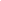 Orain testua irakurri eta …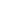 Burrengo harrizko ozeanoa  eta Moher-eko itsaslabarrakSarreraIrlandan, ustez aurkitu beharreko berde biziaren ordez, Burren aurkitu dugu, harriak horizontea mendean hartzen duen gune naturala. Lehen begiratuan eremu antzua dirudien arren, harrizko basamortu hori arroka emankorra da. Goi-lautada bitxi honen hegoaldean Moherreko itsalabarrak daude, ikuskizun izugarria begietarako.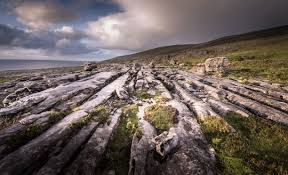 BurrenDiotenez,  Cromwell jeneral  ingelesak honela deskribatu zuen Burrengo lurraren lehorra: “ Ez da hemen ur nahikoa gizon bat itotzeko, ez da zuhaitz bakar bat hira urkatzeko, ez eta lur nahikoa lurperatzeko ere”. Baina, nahiz eta lehen irudipenak mendi leuneko harrizko basamortu bat ekarri gogora, Burreni “ arroka emankorra”deitzen diote. Eta, zinez, haren haitzetako pitzaduretan, lorerik bitxi eta ederrenetakoak ernetzen dira, munduan bakarrak. Bestalde, kare-azal itzel horren gainean. Burrengo basahuntza bizi da nahierara, egunotara arte iritsi den Erdi Aroko opari gisa. Natura-erreserba zoragarri hori Harri Arotik gaur egunera arte gauzatu den giza historiarekin dago lotutaBurrenek, An Bhoireann gaelikoz, “toki harritsua” esan nahi du eta 500 klometro koadroko goi-lautada karstiko zabala da. Clareko konderrian dago, ihartearen mendebaldeko kostaldean. Bidaiaria paisaia mortu horretara heltzen denean, pitzadura luze eta perfektuek txundituko dute, ama naturak eginak baino, zerra erraldoi batek eginak diruditen arte-lanak baitira.Duela 350 milioi urte ur epeleko itsaso baten hondoa zena natura-ingurune paregabea da gaur egun. Leku hori itsasoaren sakonetik altxatu zenetik, haizeak, euriak eta izotzak ez diote bakerik eman haren azalari.Higadurak irudi arraroak sortu ditu, arrailak eta bihurgunak, planetan beste inon aurkitu ezin daitezkeenak; bitxia da hango landaredia ere, hazkurri asko dituen karezko gai organikoari esker hazten baita.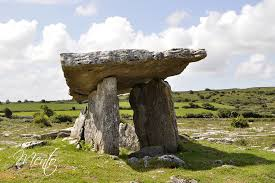 Harri Aroko gizakiak jakin zuen harri hori nola erabili. Arroka oparo horren gainean, 65 hilobi begalitiko daude gutxienez- Irlandako meumentu zaharrenetakoa eta egokien kontserbatutakoa poulnabrone trikuharria da, 5000 urekoa. Burrengo toki garaienetakoan jaso zuten.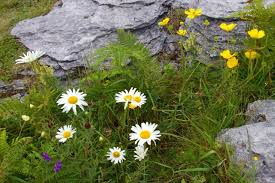 Mende batzuk geroago, Erdi Aroan, zeltek gaur ere ikus daitezkeen gaztelu eta gotorlekuak eraiki zituzten. Erdi Aroko gizatalde horrek, zorionez, gaur egun bizirik dirauen animalia ba ere utzi zuen: basahuntz iheskorra. Animalia hori zeltek hazitako etxe-ahuntzaren ondorengoa da eta goi-lautada horretan bizi da, erabat aske.Moherreko itsaslabarrakUharte irlandarreko natura-ingurune harrigarri eta erakargarrienetakoak dira Moherreko itsaslabarrak, Cliffs of Moher ere deitzen zaie. Kostalde ikusgarri hori hego-mendebaldeko muturrean lotzen da Burrenekin. Itsaslabarrak gora eginten du Doolin herrian. O´Brien dorrea da, ordea, monumentu natural horretako punturik garaiena: itsasertzean dago, 203 metroko horma baten gainean. Han goian, ebakien ertz higatuen gainean, ikusmira harrigarria da. Aran uharteek itsas paisaia zipriztintzen dute, Galway.ko badiatik iparraldera. Iparrerago, Conneramarako mendi garaiak ikus daitezke. Mendi horiek, nahiz eta ez duten 700 metro baino gehiago, garaiera azpimarragarria dute, zein herrialdetan gauden kontuan hartuta. Moherreko harkaitz erraldoi horien ertzeti, itsasoko olatuen burrunba entzun dezakegu, kolpez kolpe arbela eta hareharria astintzen. Sarritan, arroka zati handiak ozeanora amiltzen dira etsita milaka urtez hormari itsatsita eutsi ondoren.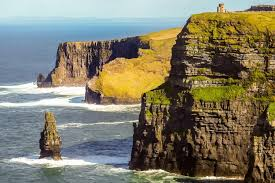 Foka grisa eta itsas igaraba ur-bazterrean jostatzen diren bi ugaztun dira. baina itsasoko hegaztiak dira toki gordin horretako protagonista nagusiak. Horma igatuak baliatuz, milaka hegazti elkartzen dira hemen udaberri eta udan, pareta handi horietako edozein txokotan, beren kumeak hazteko. Izan ere, itsasoan lortze dute beren elikagaia. Espezie batzuk, pottorroa, martina eta lanperna-musa adibidez, etengabe aritzen dira ur azpian arrain bila, beren txitei eramateko.Hemendik ez oso urruti, fulmarra eta belatz handia hegan ikus ditzakegu, askatasunaren eta aireko boterearen erakusle gisa.Moherreko itsaslabar ikusgarriek 8 kilometroko luzera dute, gutxi gorabehera. Oinezko ibilaldia egin daiteke, horretarako espresuki zabaldutako bidezidor batetik. Doolunen hasten da bidea eta Hag´s Head-en bukatzen da, bista zoragarriko lekuan. Hiru orduko ibilaldia da.Burrengo basamortu karstikoan zehar egindako bidaia eta uharte irlandarreko itsaslabar deigarrienetan, Clffs of Moherren, ikusitakoa Galway hirira egindako bisita batekin osa daiteke. Galway kulturavvirlandarraren erreferentzia nagusia da mendebaldeko kostaldean.									                    Egizu 4.  Euskara eta Literatura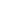 